План-конспект уроку фізичної 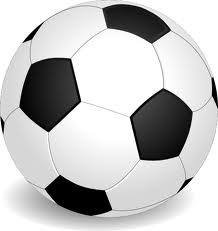 культури. 11 класМодуль:   Футбол Бульбін В.О.                                                                       вчитель фізичної культури                                                                          Скалатської ЗОШ І-ІІІ ст.                                                                           Скалатської міської ради                                                                         спеціаліст вищої категорії,                                                                                                          старший вчительЗавдання:Удосконалити техніку ведення м’яча правою-лівою ногами (носком) і техніку удару внутрішньою частиною підйому по рухомому м’ячу в двосторонній навчальній грі.Сприяти розвитку координації і швидкості. Виховувати дисциплінованість і працелюбність.Урок удосконаленняМісце проведення:   футбольний майданчик.Інвентар:  футбольні м’ячі, фішки, свисток, футбольні жилетки.№Зміст урокуДозу-ванняОрганізаційно-методичні вказівкиПідготовча частина(12 хв.)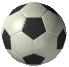 Підготовча частина(12 хв.)Підготовча частина(12 хв.)Підготовча частина(12 хв.)12345Шикування.Рапорт.Повідомлення завдань.Стройові вправи: повороти на місці, перешикування з однієї шеренги у дві.Загально-розвиваючі вправи в парах :В.п.- ноги нарізно, взятись за руки. 1-2-руки вверх через сторони, 3-4-В.п.В.п.- ноги нарізно, взятись за руки. Почергове перетискання рук партнера.В.п.- ноги нарізно, руки на плечах.1-нахил вліво, 2-В.п., 3-нахил вправо, 4-В.п.В.п.- ноги нарізно, взятись за руки. Почергові викрути вправо- вліво.В.п.- ноги разом, руки на плечах. 1- випади вліво-вправо.В.п.- ноги нарізно, руки        на плечах. Присідання.В.п. - О.с. спиною до партнера. Нахил вперед підняти партнера на спину.В.п. - присісти, руки на плечах. Вистрибування на прямі ноги.1 хв.1 хв.1 хв.9 хв.8-10р 8-10р8-10р6-8 р.8-10р8-10р8-10р6-8 р.Звернути увагу на зовнішній вигляд учнів і самопочуття.Виконувати синхронно.Не заплющувати очі.Правильна постава.Руки прямі.Не сутулитися.                              Перевіряю навантаження по ЧСС.Учні, віднесені до СМГ впр. 6, 7 і 8 не виконують.Основна частина (28 хв.)Основна частина (28 хв.)Основна частина (28 хв.)Основна частина (28 хв.)6789Рухлива гра “М’яч у команді”. Дві команди змагаються між собою в утримуванні м’яча передачами впродовж певного часу. Перемагає команда, яка тримає м’яч довше.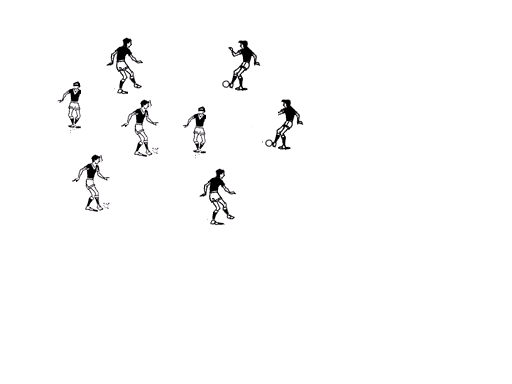 Гравець після ведення виконує передачу партнеру, одержує від нього передачу і наносить удар по воротах внутрішньою стороною підйому (після виконання вправи підносить м’яч партнеру для наступної передачі).Поділ класу на 3 групи.Двостороння навчальна гра з використанням вивчених прийомів. -Повторне пробігання  на швидкість.Гра «День і ніч»- Біг в повільному темпі з переходом на ходьбу.6 хв.6 хв.20хв.4 хв.1хвПоділ на дві групи: хлопці і дівчата   Використовуються футбольні жилетки.М’яч втрачено після доторкання його суперникомЗвертати увагу на правильність ви- конання вивче- них прийомів.Дівчата вико- нують простіші вправи:ведення, передачі м’яча на місці.почергові удари по нерухомому м’ячуУчні, віднесені до СМГ  виконують ведення, передачі м’яча на місці. Допомагають в суддівстві і заміряють ЧСС в окремих учнівДля позначення команд викорис- товуються фут- больні жилетки.                Звертати увагу на техніку бігу.Заключна частина (5 хв.)Заключна частина (5 хв.)Заключна частина (5 хв.)Заключна частина (5 хв.)10Вправи на розслаблення та увагу (виконувати вправи, які вчитель озвучує, а не ті, які показує).Підведення підсумків уроку, виставлення оцінокДомашнє завдання: Удосконалювати зупинку  м’яча у різні способи.Організоване залишення місця занять1хв.         2хв1хв.         1хвАкцент на видих.Виконувати повільноВідмітити найактивніших, оцінити діяльність учнів.   У колону по одному.